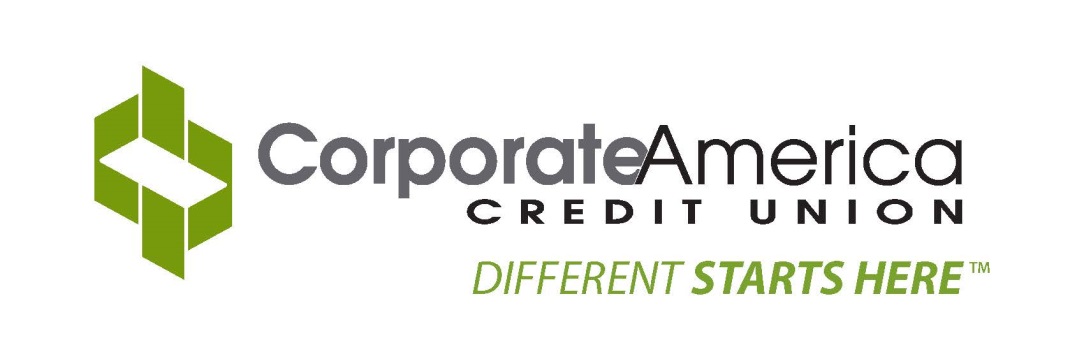 NEWS RELEASEFor Immediate ReleaseContact: Ashley Daniels ▪ Corporate America Credit Union ▪ 205.441.2589 ▪ adaniels@corpam.orgGregory MacSweeney ▪ The Clearing House ▪ 212.612.9282 ▪ gregory.macsweeney@theclearinghouse.orgShelley McLaughlin ▪ AlaTrust Credit Union ▪ 205.397.3504 ▪  smclaughlin@alatrustcu.com Mary York ▪ For VSoft Corporation ▪ 706.280.9267 ▪  mary@yorkpublicrelations.com  Corporate America CU First Corporate to Certify Multiple Core Systems on RTP® NetworkIrondale, AL February 24, 2022 – Through its work with The Clearing House (TCH), Corporate America Credit Union (CACU) is the first corporate credit union to certify real-time payments through a core system in addition to its own. Corporate America worked with Share One, the core processing system of AlaTrust Credit Union, to allow AlaTrust members to receive payments via the RTP® network, TCH’s real-time payments system. AlaTrust is not only the first natural person credit union in Alabama to be live on the RTP network, but also the first operating under Share One, a credit union service organization, to receive payments. “Our members need financial technology tools that line-up with their personal and business needs. Providing the ability to receive real-time payments is an important step for us, allowing us to deliver important new functionality, thereby improving member experience,” said Steve Nix, President/CEO, AlaTrust Credit Union. “Working with Corporate America, Share One, TCH, VSoft and others gives us the overwhelming confidence that we will be able to achieve these goals, while at the same time providing top of the line capabilities our members have come to expect from us.” Corporate America’s partnership with Share One provides all credit unions under the Share One umbrella the technology to access the RTP instant payment option. Share One’s Development – QA Manager, Laura Stewart, said, “We [Share One] started this project two years ago with Corporate America and we are excited to have AlaTrust Credit Union as our first client live on the RTP network, processing as of February 15th.” Kim Young, Interim President/CEO at Share One, said, “Share One continues to look for technology solutions to enhance our product offerings. We are confident our clients will benefit through this partnership with Corporate America and would like to give special thanks to our staff for their diligence and hard work.”CACU, through its fintech partner VSoft, can offer direct connectivity for credit unions. “Our team is proud to serve AlaTrust Credit Union as they offer their members the ability to receive faster payments,” said Abhishek Veeraghanta, Senior Vice President at VSoft. “From our initial discussions about the RTP network to kicking off the Pidgin project, CACU’s support paved the way for this first of many collective wins. As the fintech partner for CACU, our project team’s execution represents a landmark step for Corporate America and their members.”Pete Pritts, President/CEO of CACU, says his team has been working diligently to stay on the cutting edge of faster payments. Providing new, innovative, and efficient payment methods for members is paramount for CACU. “We credit unions need to continue advancing payments and keeping up with the newest technologies,” Pritts said. “We are thrilled to partner not only with our members, but their core systems and other partners to pave the way for access to the RTP network.”The RTP network currently reaches 61% of U.S. demand deposit accounts and all federally insured depository institutions, regardless of size, can join the network. The RTP network is the first new payments infrastructure built in the U.S. in more than 40 years and is empowering financial institutions and businesses to provide customers with innovative, value-added use cases for faster payments. The RTP network gives the banking industry a modern platform for 24/7 domestic real-time payments, complete with rich data capabilities and immediate payment confirmation. The network enables instantaneous settlement and availability, so funds can be used or withdrawn as cash within seconds. The RTP network offers a flat pricing structure for all depository institutions regardless of size, does not include volume discounts or have minimum volume requirements.“The Clearing House is excited to work with AlaTrust and Corporate America to bring real-time payments to AlaTrust’s members,” said Scott Miller, Vice President, The Clearing House. “The RTP network is designed to be implemented by all depository institutions, allowing innovative credit unions like AlaTrust to provide new levels of speed and efficiency in transactions that will significantly benefit their members.” About AlaTrust Credit UnionAt AlaTrust, we work with you to build on the things that are truly important in life … your financial future. We are not just another credit union; we are your financial partner. What began in 1935 to serve educators in the Birmingham, Alabama area has expanded to twelve counties in the state of Alabama. Anyone who lives, works or worships in the counties we serve can join and take advantage of the most affordable rates, convenient terms and the most competitive financial services and products. Our philosophy is to focus on one member at a time as our members are at the heart of all we do. For more information visit www.AlaTrustCU.com today. About Corporate America Credit Union Different Starts Here is our motto – but what exactly does that mean? It means we think differently, act differently and treat our members differently with a common goal – to truly add value to your organization. Founded in 1982 and based in Irondale, Alabama, Corporate America Credit Union is a dedicated, not-for-profit financial cooperative governed by a board of directors elected from and by our member-owner credit unions. With nearly 500 credit unions across the nation, we boast a comprehensive list of products and services including investments, liquidity solutions, and correspondent services such as ACH, item processing, and remote deposit capture. Our priority is our members’ future success. Let us pay you a visit – we know a partnership with CACU will be beneficial - (800) 292-6242 or visit www.corpam.orgAbout The Clearing HouseThe Clearing House operates U.S-based payments networks that clear and settle more than $2 trillion each day through wire, ACH, check image, and real-time payments. It is the nation’s most experienced payments company, with a long track record of providing secure and reliable systems, payments innovation, and strategic thought leadership to financial institutions. Most recently, The Clearing House has revolutionized U.S. payments infrastructure with the RTP® network, which supports the immediate clearing and settlement of payments, along with the ability to exchange related payment information across the same secure channel. These RTP capabilities enable all financial institutions to offer safer, faster, and smarter digital transaction services for their corporate and retail customers. Learn more at www.theclearinghouse.org. About Share One Share One, Inc., a CUSO headquartered in Memphis, TN is a leading developer of credit union core processing software and serves an expanding client base of credit unions with assets ranging from $10 million to $1.8 billion. NewSolutions provides a full range of advanced features, including a full suite of electronic services delivered via the internet; including Mobile and Home Banking, Loan and Membership applications, and exceptional operational workflow. For more information visit www.shareone.com.About VSoft CorporationVSoft Corporation offers innovative core, payments, and digital banking solutions for the banking and financial services industry. Its products are preferred by financial institutions due to their ability to reduce costs while providing tools that seamlessly integrate real-time transactions across multiple channels. VSoft’s product offerings boast a powerful and easy to learn user interface for both financial institution employees and account holders alike, creating a platform that increases efficiency and insures account holder satisfaction. VSoft’s services have been trusted by financial institutions worldwide. For more information, please visit www.vsoftcorp.com, or follow them on Twitter @VSoft_Corp.Media ContactsAshley DanielsCorporate America Credit Union 205.441.2589 adaniels@corpam.orgGreg MacSweeneyThe Clearing House212.612.9282gregory.macsweeney@theclearinghouse.orgShelley McLaughlinAlaTrust Credit Union205.397.3504smclaughlin@alatrustcu.com Mary YorkYork Public Relations (on behalf of VSoft Corporation)706.280.9267mary@yorkpublicrelations.com